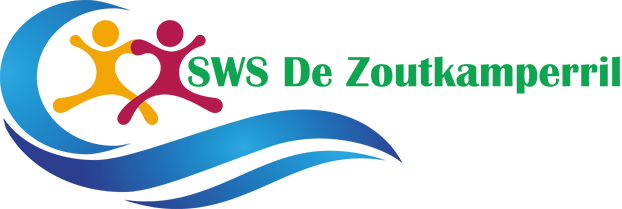 IDENTITEIT Samenwerkingsschool ‘De Zoutkamperril’InleidingVanaf schooljaar 2017-2018 gaat SWS De Zoutkamperril van start. De Zoutkamperril is ontstaan uit een fusie tussen OBS Solte Campe en CBS de Ichthusschool in Zoutkamp. De school wil een echte dorpsschool zijn: een samenwerkingsschool waar iedereen zich thuis mag voelen.  Samenwerken betekent: De ander en elkaars overtuigingen insluiten in plaats van uitsluiten. Kinderen worden op deze manier zo goed mogelijk voorbereid op de kleurrijke samenleving zoals we die nu kennen. In tijden van individualisering, polarisatie en uitsluiting is dit een hele mooie kans.Ook voor het dorp biedt de samenwerkingsschool een grote meerwaarde. Een school is essentieel voor de band tussen inwoners van het dorp, met name tussen de kinderen onderling en hun ouders. De onderlinge band in een gemeenschap is van grote waarde voor de vitaliteit van het dorp. En in breder verband is contact tussen verschillende mensen essentieel voor de leefbaarheid van Nederland.VisieDe samenwerkingsschool vraagt een nieuwe onderwijsvorm en levensbeschouwelijke visie. Het denken vanuit de grondslag maakt plaats voor het denken vanuit een gemeenschappelijk toekomstperspectief. Dit is niet mogelijk zonder kennis op te doen over verschillende levensovertuigingen. Vanuit het hart mag gesproken worden over de eigen levensovertuiging. Deze kennis leidt tot gesprek en dialoog. Vanuit de eigen levensovertuiging kan de ander tegemoet getreden worden, zonder die overtuiging aan de ander op te willen leggen.Waarden zoals respect, openheid, verdraagzaamheid, inlevingsvermogen en autonomie worden vanuit verschillende perspectieven centraal gesteld. De waarden blijven hetzelfde, echter de één benadert ze vanuit het geloof, de ander bijvoorbeeld vanuit mensenrechten en weer een ander vanuit zichzelf. Vanuit verhalen komen de kinderen in aanraking met dillema’s en zingevingsvraagstukken die verbonden zijn met het menselijk bestaan. Ze nodigen uit tot nadenken, gesprek, bewustwording en meningsvorming. Elkaars verhalen worden besproken en de kinderen worden uitgedaagd te denken zonder conclusies te trekken over wat goed of fout is. Op deze manier leren kinderen wat ze belangrijk vinden en hoe anderen denken. Dit helpt hen te ontdekken wie ze zijn, wie ze willen zijn en hoe ze zich verhouden tot samenleving.De IdentiteitscommissieDe Zoutkamperril kent een identiteitscommissie. De Identiteitscommissie adviseert de directie, het team en de MR gevraagd en ongevraagd over de uitwerking van vraagstukken die te maken hebben met de ‘identiteit’ van de school. De term identiteit verwijst in eerste instantie naar de klassieke betekenis van `denominatie’ en levensbeschouwing; in ruimere zin is er nadrukkelijk ook een verbinding met het pedagogisch klimaat van de school en de plaats van de school in het dorp en de samenleving. De Identiteitscommissie heeft tijdens het fusieproces meegedacht, geadviseerd en ingestemd met het identiteitsbeleid en de visie op onderwijs, zoals dat in de schoolgids en het schoolplan van de school verwoord wordt. Per 1 augustus 2017 is de Identiteitscommissie samen met het team verantwoordelijk voor het versterken van de brede identiteit: een school waar een ieder zich gekend voelt, zonder onderscheid naar godsdienst, sociale en/of etnische achtergrond.Identiteit en het pedagogisch karakter van SWS de ZoutkamperrilWanneer wij bovenstaande visie op identiteit vertalen naar de Zoutkamperril dan betekent dat het volgende:De school hanteert een open toelatingsbeleid: Iedereen is welkom;Kinderen, ouders/verzorgers en medewerkers verschillen van elkaar maar zijn gelijkwaardig. Niemand wordt  uitgesloten, iedereen wordt gewaardeerd en gerespecteerd;Er is wederzijds respect voor de levensbeschouwing van de kinderen, ouders en teamleden;Er wordt in de hele school transparant gesproken over identiteit/levensbeschouwing;Leerkrachten mogen redeneren vanuit hun eigen waarden en levensovertuiging, zonder de kinderen iets op te leggen;Kinderen mogen ontdekken wie ze zijn, worden uitgedaagd te worden wie ze willen zijn en hoe ze zich verhouden tot de ander en de samenleving. De school ondersteunt dit proces en geeft de kinderen ruimte om te groeien en bloeien;De Zoutkamperril is ontstaan uit een fusie tussen een openbare en christelijke school. Beide levensovertuigingen krijgen nadrukkelijk een plek in de nieuwe school. Tradities, verhalen, rituelen, waarden en normen worden dan ook vanuit verschillende overtuigingen aan de orde gesteld. De vieringen worden benaderd vanuit beide invalshoeken en we zoeken we naar verbinding. Voorwaarden om deze visie zo goed mogelijk tot uiting te brengen:Directie, teamleden en ouders of verzorgers onderschrijven de identiteit en het pedagogisch karakter van de Zoutkamperril en dragen de normen en waarden van de samenwerkingsschool uit;Waar het gaat om de identiteit en levensbeschouwelijk onderwijs gaan wij uit van het zogenaamde integratiemodel. De kinderen worden als één groep behandeld;De methode Trefwoord dient als basis voor de lessen levensbeschouwing in de eigen groep;Voor verdieping kunnen ouders en/of kinderen jaarlijks kiezen voor HVO- of GVO- lessen. Deze lessen worden gegeven door vakdocenten in groep 1 t/m 8;Er wordt niet uitgesloten, gediscrimineerd, gevloekt en gepest;Er wordt een moment stilte gevraagd voor als er op school gegeten wordt.Praktische invulling van de identiteit.Levensbeschouwing is verweven in de dagelijkse interactie in de klas, is onderdeel van andere lesmethodes en komt aan de orde in specifieke lessen. Tijdens deze laatste lessen doen kinderen kennis op van het Christendom en andere religies en levensbeschouwingen. Het vak levensbeschouwing staat in het lesrooster, hierbij wordt gebruik gemaakt van Trefwoord als lesmateriaal voor levensbeschouwing;Levensbeschouwing krijgt een plek in de dagopening. Bewust starten met elkaar geeft verbinding en betrokkenheid; je kunt ergens inhoud aan geven. In de dagopening kunnen de kinderen leren begrip te krijgen voor elkaars gedachten;Verdiepende GVO- en HVO-lessen worden vanaf groep 1 aangeboden door de hele school. Op deze manier willen wij ruimte geven aan de mogelijkheid tot verdieping in de eigen levensbeschouwing of juist kennis te nemen van andermans  gedachtengoed;Er is ruimte voor gebed en bezinning. Vanuit de behoeften van de kinderen en vanuit het initiatief van de leerkracht kan hier vorm aan gegeven worden. Dit doe je allemaal in stilte; Het borgen van beide stromingen in de vieringen;  Op school wordt muziek gemaakt en gezongen. Dat kunnen liederen zijn met een algemene en/of religieuze oorsprong. Muziek zal in ieder geval onderdeel zijn van de projectactiviteiten op de vrijdagmiddag. De identiteitscommissie zal in nauwe samenspraak met het team de nieuwe brede identiteit vormgeven. Van belang daarbij is dat er gedacht wordt vanuit het creëren van een gemeenschappelijke identiteit met diversiteit; een zogenaamde ‘identiteitsrijke school’.In het Identiteitsreglement zijn de samenstelling, werkwijze, taken, bevoegdheden en verantwoording van de identiteitscommissie vastgelegd.